Università degli Studi di Milano Bicocca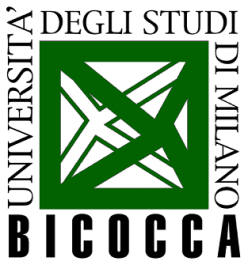 Scuola di ScienzeCorso di Laurea: Data della seduta di Laurea:Nome Cognome:                                                                                                      Relatore: ………………………..…….N° matricola:                                                                                                            Correlatore: …….......................E-mail:Tel.:TITOLOxxxxxxxxxxxxxxxxxxxxxxxxxxxxxxxxxxxxxxxxxxxxxxxxxxxxxxxxxxxxxxxxxxxxxxxxxxxxxxxxxxxxxxxxxxxxxxxxxxxxxxxxxxxxxxxxxxxxxxxxxxxxxxxxxxxxxxxxxxxxxxxxxxxxxxxxxxxxxxxxxxxxxxxxxxxxxxxxxxxxxxxxxxxxxxxxxxxxxxxxxxxxxxxxxxxxxxxxxxxxxxxxxxxxxxxxxxxxxxxxxxxxxxxxxxxxxxxxxxxxxxxxxxxxxxxxxxx.Lunghezza indicativa consigliata: 50-60 righe di testo